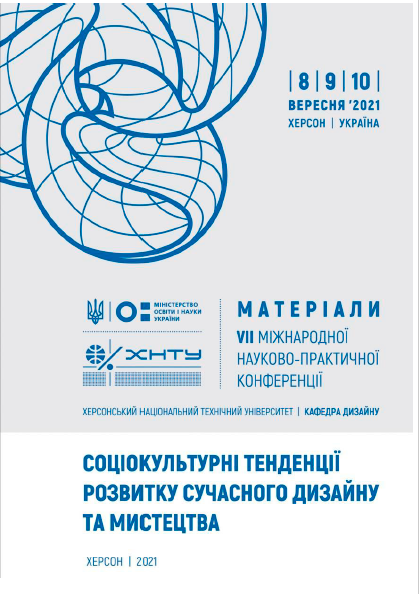 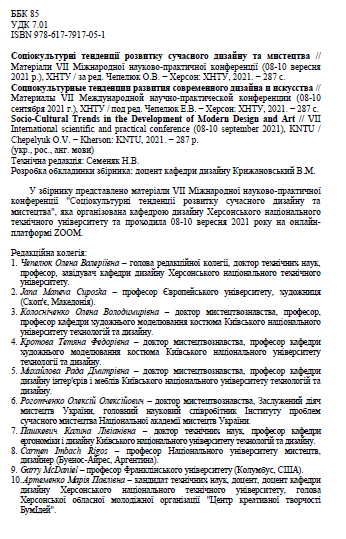 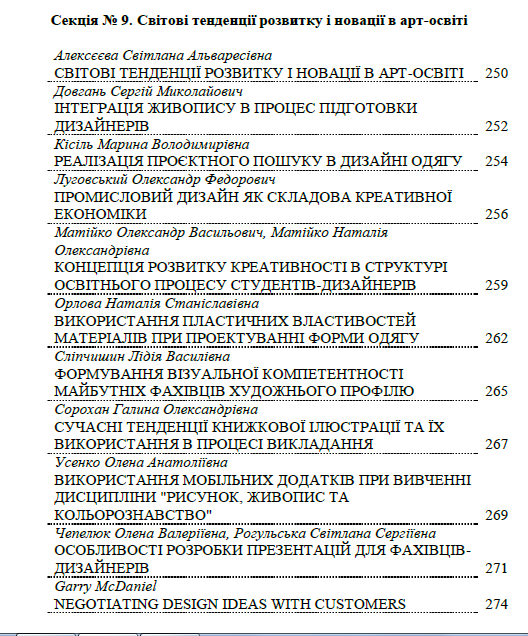 Луговський О.Ф.Кандидат мистецтвознавства, доцент кафедри дизайнуЧеркаський державний технологічний університетПРОМИСЛОВИЙ ДИЗАЙНЯК СКЛАДОВА КРЕАТИВНОЇ ЕКОНОМІКИДосить давно зроблено висновок, що для економік, щорозвиваються, є характерними вищі темпи зростання креативнихіндустрій. За таких умов інвестування в креативну економіку можестати важливим чинником соціального розвитку держави (України),оскільки це сприятиме фінансовій підтримці наявного людського257капіталу, і, відповідно, дозволить талановитим людям реалізовуватисебе в Україні та працювати на її благо. Тому важливо чітко означитиміри, що необхідно прийняти в Україні для зростання часткикреативних індустрій у ВВП країни.Слід зазначити, що підтримка креативних індустрій та створенняправових умов для їх розвитку передбачені Угодою про асоціацію міжУкраїною, з однієї сторони, та Європейським Союзом, Європейськимспівтовариством з атомної енергії і їхніми державами-членами, з іншоїсторони. Крім того, розвиток сфери культури, креативних індустрій,туризму та інформаційної політики – серед ключових завданьукраїнського уряду на 2021 рік. Для втілення цих завдань у грудні 2020року президентом держави підписано закон щодо державної підтримкикультури, туризму та креативних індустрій. Запропоновані заходипідтримки зроблять доступнішими продукцію та послуги компаній, щопрацюють у креативній індустрії, культурі й туризмі, та допоможуть їммінімізувати негативний вплив від запровадження карантиннихзаходів через поширення коронавірусу. Також це сприятимезбереженню робочих місць у згаданих сегментах діяльності [1].Оскільки вище було згадано про угоду між Україною такомпетентними європейськими інституціями, то доречно розглянути,як така політика втілюється, наприклад, в Німеччині. Тож, можнаконстатувати, що креативні підприємці та культура там цінуються і нелише із огляду на економічний потенціал сфери, але й за вклад уосвіченість та єдність народу. Тому інвестиції в культуру – це гарантіяуспіху для держави, оскільки так виховується читаюче населення,підвищується рівень медіграмотності і освіченості; підтримка іактивне споживання вітчизняного продукту, а також ріст часткикреативних індустрій у ВВП країни. Тому на початку карантину урядНімеччини виділив 50 млрд. євро на підтримку цього локальногокультурного сектору [2].Між тим, як показує практика, при втіленні подібних програм вУкраїні слід брати до уваги існування принципової відмінності розвиткукреативних індустрій у зарубіжних країнах і в Україні. Якщо дивитисяпанорамно, то відмінність криється у особливості базових моделейвідтворення суспільних форм діяльності і менталітеті націй. Тому свогочасу було визначено, що креативні індустрії в Україні – це такий типсоціально-культурних практик, інтегруючою домінантою яких є творчакомпонента, що часто поєднується з експериментом, новаторством і томуне завжди переслідує комерційні цілі. Зокрема, у експертному середовищіприйнято говорити про те, що в Україні складається інша модель творчихіндустрій, що на відміну від креативних, у своїй основі має "індивідуальнийтворчий початок, навик або талант, але не завжди несе в собі потенціалстворення доданої вартості і робочих місць у сфері виробництва" [3].258Зважаючи на сказане вище, стає очевидним, що для креативноїіндустрії із вітчизняною "ознакою" по особливому має звучати і кадровепитання. Для становлення креативного класу актуалізується питанняформування сприятливого освітнього середовища. Вітчизняні фахівцівідзначають необхідність не лише модернізації діяльності існуючихосвітніх установ у галузі культури і мистецтва, але і створення новихосвітніх практик за різними напрямками креативної, зокрема творчоїдіяльності. Це і актуальне мистецтво, і дизайн, і медіа, й інші сучасніформи творчості. Окрім цього, необхідне впровадження сучаснихтехнологій, що забезпечують формування сучасного арт-ринку ікреативних індустрій. Таким чином акцент у реформуванні освітизміщується на креативний напрям, коли, наприклад, до STEM-освітиактивно долучаються творчі, художні дисципліни, котрі можна об’єднатизагальним терміном Arts, зокрема: промисловий дизайн, архітектура таіндустріальна естетика [4]. Таким чином буде формуватися суспільство уякого буде розвинена свідома культурна потреба в результатах творчоїпраці даних сфер, і відповідно, це стимулюватиме стійкий рівень попитуна такий продукт. У результаті, відійде як анахронізм досить поширенийще й нині спосіб самовираження індивідуальності за рахунок процесуспоживання стандартизованого масового продукту. Предмети дизайну,мистецтва, література стануть невід’ємною складовою повсякденності іпотреба у нових творах стимулюватиме нові культурні запити.Промисловий дизайн – мистецька діяльність, що якраз і покликаназадовольняти ці запити.Промисловий дизайн ще на зорі свого становлення відігравключову роль у відновленні світової економіки після кризи 20-30-х рр.минулого століття і, користуючись сучасною термінологією, ставкреативним важелем у вирішенні означених проблем. Саме тодідизайнери-емігранти із Європи, що отримали академічну підготовку,зокрема в Баухаузі, разом із порятунком американської економіки, далиперші уявлення про потенційні галузі креативної економіки. Тодікреативність, новаторство дизайну виявилося ще і в тому, що дизайнерам-європейцям довелося терміново переглядати програми "єднання праці імистецтва", що культивувалися у Баухаузі, на користь "комерційногодизайну". Той етап становлення дизайну, і як ми уже з’ясували –креативної економіки, дизайнознавці влучно охарактеризували:"…американські дизайнери ніби підхопили із рук баухазівців естафету,але побігли далі не по тій доріжці"[5]. І, як показує подальший розвитокподій, це спрацювало. Дизайн став рушійною силою розвитку абовідновлення економік багатьох країн. Промисловий дизайн тут займаєособливе місце, оскільки пропонує широкий спектр продукції, що робитьповсякденність комфортною і сповненою позитивними емоціями.Для вітчизняних реалій такий досвід надважливий, оскільки259вітчизняне дизайн-середовище активно формується і за рахунокфункціонування великої кількості освітніх дизайн-осередків.Задовольняється запит суспільства на набуття професійної підготовкипотенційних реалізаторів ідей креативної економіки і тут необхіднатака ж креативність від державних органів при реалізації ужепоставлених завдань. Наразі в Україні найбільші інвестиції тут роблятьсамі громадяни: батьки і студенти-дизайнери.ЛІТЕРАТУРА1. Офіційне інтернет-представництво. Президент УкраїниВолодимир Зеленський. [Електронний ресурс] – Режим доступу доресурсу: https://www.president.gov.ua/news/glava-derzhavi-pidpisavzakon-shodo-derzhavnoyi-pidtrimki-ku-657252. Олександр Ткаченко. Роль культури: приклад Німеччинипоказовий для України. Українська правда. Від 27.01.2021.[Електронний ресурс] – Режим доступу до ресурсу:https://life.pravda.com.ua/columns/2021/01/27/243778/3. Антошкіна Л.І. Креативний розвиток [Електронний ресурс] –Режим доступу до ресурсу : http://ir.kneu.edu.ua:8080/bitstream/2010/1783/1/Antoshkina.pdf.4. Федулова Л. І. Перспективність розвитку креативної економіки вУкраїні / Л. І. Федулова // Економічний вісник університету. - 2018. -Вип. 37 (1). - С. 63-68. [Електронний ресурс] – Режим доступу доресурсу: http://nbuv.gov.ua/UJRN/ecvu_2018_37%281%29__115. Кантор К. Возрожденный Баухауз/ К. Кантор // ДИ. 1964. № 7.С.21– 25.